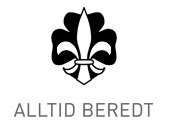 PAKKELISTE FORENESET SpeiderskjerfVand/vindtett jakke og bukseVand tette, gode skoUll/superundertøy (til å sove i)Nokk klær til hele helgenNokk sokkeskift + og undertøyskiftSoveposeLiggeunderlagToalett sakerSolkremBadetøy/håndkleTykkere genser. Ull/fleeceKopp, tallerken, bestikk og matboks DrikkeflaskeKnivLommelyktLeirbålskappe/TeppeLiten sekk til dagstur1 pakke kjeks (til tur)1 brus, 1 sjokolade, 1 liten pose chips (til leirbålet, lørdag)PAKK I RYGGSEKK, DET ER ETT LITE STYKKE Å GÅ FRA PARKERINGEN TIL LEIRPLASSEN. DET ER LURT SPEIDEREN ER MED Å PAKKER SELV, SLIK DI VET SELV HVA SOM ER MED, OG HVOR DET LIGGER. GJERNE I PAKKEPOSER/PLASTPOSER RUNDT KLÆRNEHUSK Å SPISE GODT FØR DU REISER. LEIREN MÅ RIGGES FØR MIDDAGEN BLIR KLARMvh. Lederne i kverneland speidergruppe